Małopolski Związek Stowarzyszeń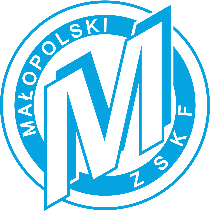 Kultury Fizycznej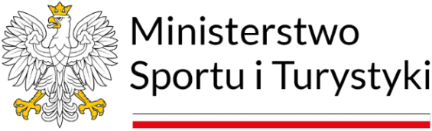 30-003 Kraków; ul. Śląska 5/1NIP: 675-12-19-067kom. 504 244 576www.mzskf.krakow.pl  e-mail: mzskf@mzskf.krakow.plSprawozdanie z akcji jednostkowej kadry wojewódzkiejJUNIORÓW MŁODSZYCH* / JUNIORÓW i MŁODZIEŻOWCÓW*DANE AKCJI KOPIUJ I WKLEJ Z ZAŁĄCZNIKA 12aZałączniki:Dzienniki Zajęć**** – 1 egzemplarz/e / Wyniki zawodów****Regulamin uczestnictwa w akcji / Obowiązki szkoleniowców i osób współpracujących na akcji****Dzienniki zajęć należy złożyć tylko i wyłącznie w przypadku akcji szkoleniowej.****Wyniki zawodów należy złożyć po akcji startowej lub po akcji szkoleniowej, gdy w jej trakcie zawodnicy biorą udział w sprawdzianach lub zawodach.	Kierownik akcji*/	Trener współpracujący*/	Przedstawiciel WOZS*/**	Trener Koordynator	....................................................	....................................	pieczątka funkcyjna (tylko przedst. WOZS***) i podpis	pieczątka funkcyjna i podpisDruk winien być podpisany przez dwie osoby – trenera koordynatora oraz kierownika akcji lub trenera współpracującego lub przedstawiciela wozs** (gdy kierownikiem akcji jest trener koordynator lub w akcji uczestniczył tylko trener koordynator).SPORTBiathlon – kopiuj z zał. 12aBiathlon – kopiuj z zał. 12aBiathlon – kopiuj z zał. 12aBiathlon – kopiuj z zał. 12aBiathlon – kopiuj z zał. 12aBiathlon – kopiuj z zał. 12aBiathlon – kopiuj z zał. 12aBiathlon – kopiuj z zał. 12aBiathlon – kopiuj z zał. 12arodzaj akcjiZgrupowanie szkoleniowe*/ Konsultacja szkoleniowa*/ startowa* – kopiuj z zał. 12aZgrupowanie szkoleniowe*/ Konsultacja szkoleniowa*/ startowa* – kopiuj z zał. 12aZgrupowanie szkoleniowe*/ Konsultacja szkoleniowa*/ startowa* – kopiuj z zał. 12aZgrupowanie szkoleniowe*/ Konsultacja szkoleniowa*/ startowa* – kopiuj z zał. 12aZgrupowanie szkoleniowe*/ Konsultacja szkoleniowa*/ startowa* – kopiuj z zał. 12aZgrupowanie szkoleniowe*/ Konsultacja szkoleniowa*/ startowa* – kopiuj z zał. 12aZgrupowanie szkoleniowe*/ Konsultacja szkoleniowa*/ startowa* – kopiuj z zał. 12aZgrupowanie szkoleniowe*/ Konsultacja szkoleniowa*/ startowa* – kopiuj z zał. 12aZgrupowanie szkoleniowe*/ Konsultacja szkoleniowa*/ startowa* – kopiuj z zał. 12aTermin24.07.2023-02.08.2023 – kopiuj z zał. 12a24.07.2023-02.08.2023 – kopiuj z zał. 12a24.07.2023-02.08.2023 – kopiuj z zał. 12a24.07.2023-02.08.2023 – kopiuj z zał. 12a24.07.2023-02.08.2023 – kopiuj z zał. 12a24.07.2023-02.08.2023 – kopiuj z zał. 12a24.07.2023-02.08.2023 – kopiuj z zał. 12a24.07.2023-02.08.2023 – kopiuj z zał. 12a24.07.2023-02.08.2023 – kopiuj z zał. 12aMiejsceOśrodek Biathlonowy Kościelisko, 34-511 Kościelisko;  ul. Groń 11;  tel. 18 20 79 090– kopiuj z zał. 12aOśrodek Biathlonowy Kościelisko, 34-511 Kościelisko;  ul. Groń 11;  tel. 18 20 79 090– kopiuj z zał. 12aOśrodek Biathlonowy Kościelisko, 34-511 Kościelisko;  ul. Groń 11;  tel. 18 20 79 090– kopiuj z zał. 12aOśrodek Biathlonowy Kościelisko, 34-511 Kościelisko;  ul. Groń 11;  tel. 18 20 79 090– kopiuj z zał. 12aOśrodek Biathlonowy Kościelisko, 34-511 Kościelisko;  ul. Groń 11;  tel. 18 20 79 090– kopiuj z zał. 12aOśrodek Biathlonowy Kościelisko, 34-511 Kościelisko;  ul. Groń 11;  tel. 18 20 79 090– kopiuj z zał. 12aOśrodek Biathlonowy Kościelisko, 34-511 Kościelisko;  ul. Groń 11;  tel. 18 20 79 090– kopiuj z zał. 12aOśrodek Biathlonowy Kościelisko, 34-511 Kościelisko;  ul. Groń 11;  tel. 18 20 79 090– kopiuj z zał. 12aOśrodek Biathlonowy Kościelisko, 34-511 Kościelisko;  ul. Groń 11;  tel. 18 20 79 090– kopiuj z zał. 12aMiejsceDokładny adres, telefon kontaktowyDokładny adres, telefon kontaktowyDokładny adres, telefon kontaktowyDokładny adres, telefon kontaktowyDokładny adres, telefon kontaktowyDokładny adres, telefon kontaktowyDokładny adres, telefon kontaktowyDokładny adres, telefon kontaktowyDokładny adres, telefon kontaktowyTRENER KOORDYNATORNazwisko Imię, numer telefonu – kopiuj z zał. 12aNazwisko Imię, numer telefonu – kopiuj z zał. 12aNazwisko Imię, numer telefonu – kopiuj z zał. 12aNazwisko Imię, numer telefonu – kopiuj z zał. 12aNazwisko Imię, numer telefonu – kopiuj z zał. 12aNazwisko Imię, numer telefonu – kopiuj z zał. 12aNazwisko Imię, numer telefonu – kopiuj z zał. 12aNazwisko Imię, numer telefonu – kopiuj z zał. 12aNazwisko Imię, numer telefonu – kopiuj z zał. 12aTRENER KOORDYNATORNazwisko i Imię, telefonNazwisko i Imię, telefonNazwisko i Imię, telefonNazwisko i Imię, telefonNazwisko i Imię, telefonNazwisko i Imię, telefonNazwisko i Imię, telefonNazwisko i Imię, telefonNazwisko i Imię, telefonSZKOLENIOWCYIOSOBY WSPÓŁPRACUJĄCE
(AKCEPTACJA MSiT)NazwiskoNazwiskoImięImięFunkcja (kierownik/ szkoleniowiec/ masażysta/ fizjoterapeuta/ mechanik/ wychowawca/ opiekun, itp.)Funkcja (kierownik/ szkoleniowiec/ masażysta/ fizjoterapeuta/ mechanik/ wychowawca/ opiekun, itp.)Funkcja (kierownik/ szkoleniowiec/ masażysta/ fizjoterapeuta/ mechanik/ wychowawca/ opiekun, itp.)Telefon (Kierownik)Telefon (Kierownik)SZKOLENIOWCYIOSOBY WSPÓŁPRACUJĄCE
(AKCEPTACJA MSiT)Nazwisko – kopiuj z zał. 12aNazwisko – kopiuj z zał. 12aImię kopiuj z zał. 12aImię kopiuj z zał. 12akierownik/ szkoleniowiec*kierownik/ szkoleniowiec*kierownik/ szkoleniowiec*Nr telefonuNr telefonuSZKOLENIOWCYIOSOBY WSPÓŁPRACUJĄCE
(AKCEPTACJA MSiT)szkoleniowiec*/ osoba współpracująca*szkoleniowiec*/ osoba współpracująca*szkoleniowiec*/ osoba współpracująca*szkoleniowiec*/ osoba współpracująca*szkoleniowiec*/ osoba współpracująca*SZKOLENIOWCYIOSOBY WSPÓŁPRACUJĄCE
(AKCEPTACJA MSiT)szkoleniowiec*/ osoba współpracująca*szkoleniowiec*/ osoba współpracująca*szkoleniowiec*/ osoba współpracująca*szkoleniowiec*/ osoba współpracująca*szkoleniowiec*/ osoba współpracująca*SZKOLENIOWCYIOSOBY WSPÓŁPRACUJĄCE
(AKCEPTACJA MSiT)szkoleniowiec*/ osoba współpracująca*szkoleniowiec*/ osoba współpracująca*szkoleniowiec*/ osoba współpracująca*szkoleniowiec*/ osoba współpracująca*szkoleniowiec*/ osoba współpracująca*SZKOLENIOWCYIOSOBY WSPÓŁPRACUJĄCE
(AKCEPTACJA MSiT)szkoleniowiec*/ osoba współpracująca*szkoleniowiec*/ osoba współpracująca*szkoleniowiec*/ osoba współpracująca*szkoleniowiec*/ osoba współpracująca*szkoleniowiec*/ osoba współpracująca*SZKOLENIOWCYIOSOBY WSPÓŁPRACUJĄCE
(AKCEPTACJA MSiT)szkoleniowiec*/ osoba współpracująca*szkoleniowiec*/ osoba współpracująca*szkoleniowiec*/ osoba współpracująca*szkoleniowiec*/ osoba współpracująca*szkoleniowiec*/ osoba współpracująca*LICZBA***zawodników***zawodników***szkol. i os. wsp.***szkol. i os. wsp.***dni***dni***osobodni***osobodni***osobodni***LICZBA***10-2-10-100100-Realizacja założonego programu szkoleniaZałożony program szkolenia został wykonany w stopniu bardzo dobrym, bez potrzeby drastycznego dokonywania korekt i zmian planu szkolenia zarówno specjalistycznego, jak i ogólnorozwojowego. Warunki atmosferyczne przez cały okres zgrupowania szkoleniowego sprzyjały w pełnej realizacji programu szkolenia.Miejsce zakwaterowania i obiekt posiadał wszelkie niezbędne urządzenia i wyposażenie umożliwiające właściwe szkolenie w odniesieniu do aktualnie obowiązujących przepisów sanitarno-epidemiologicznych.Założone cele szkolenia w czasie zgrupowania szkoleniowego zostały osiągnięte, a główny nacisk w czasie szkolenia położono na treningi strzeleckie na celność i skupienie po wysiłku oraz technikę jazdy na nartorolkach. Zawodniczki i zawodnicy uczestniczący w zgrupowaniu szkoleniowym wykazali się dużym zaangażowaniem i chęcią dalszego rozwoju swojej kariery. W czasie zgrupowania przeprowadzono sprawdzian biegowy na nartorolkach oraz sprawdzian biathlonowy kompleksowy na nartorolkach, w których zawodnicy zaprezentowali dobry poziom przygotowania strzeleckiego i wytrzymałościowego do udziału w zawodach sezonu letniego 2023, w tym szczególnie do Mistrzostw Polski Juniorów Młodszych w biathlonie na nartorolkach.Wykaz zawodników zwolnionych (kontuzja, choroba, inne)Brak.Inne uwagiBrak.